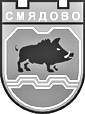  9820 гр. Смядово, пл. „Княз Борис І”№2; телефон: 05351/2033; факс: 05351/2226 Obshtina_smiadovo@abv.bg    www.smyadovo.bgВх. № ………………./…………………г.гр. Смядово.											ДОКМЕТА НА ОБЩИНА СМЯДОВОЗ А Я В Л Е Н И Е(Уникален идентификатор на административната услуга - 2105)           От…………………………………………….………..…………………………............ЕГН/БУЛСТАТ/………………....., с постоянен адрес............................................................. ул………………………………………………………………………….…….№……………2....................................................................................................................................................ЕГН......................................, с постоянен адрес......................................................................ул………………………………………………………………………….…….№……………		         Моля,да бъде картотекирано........................... членното ми семейство/домакинство/за настаняване в общинско жилище.          За картотекирането прилагам декларация по образец.          Старата ми картотечна записка е №.......................................... в Община Смядово.           Прилагам допълнително в подкрепа на декларираното следните документи:1.....................................................................................................................................................2.....................................................................................................................................................3....................................................................................................................................................Уведомен/а съм, че Община Смядово в качеството си на администратор на лични данни ще обработва и съхранява личните ми данни   само за конкретни, изрично указани и законни цели, както и за целите на  административното обслужване на основание Регламент 2016/679 на Европейския парламент и Съвета от 27 април 2016 г. и Закона на защита на личните данни, относно  предоставянето  на съответната услуга.Запознат съм с Политиката за защита на лични данни и Декларацията за поверителност на Община Смядово.Дата:_________гр.Смядово                                                                                           Подпис:____________Необходими документи:1. Удостоверение за  доходите на членовете на семейството за период една година назад /ако работи/;1.2. Неработилите през този период и регистрираните в Дирекция „ Бюро по труда“ – служебна бележка;1.3. Получавалите социални помощи - Служебна  бележка от Социални грижи /ако е регистрирано лицето/;1.4.  Неработилите през този период и нерегистрираните в Дирекция „ Бюро по труда“ – клетвена декларация – нотариално заверена;2. Удостоверение за имотно състояние на всички членове на семейството;3.  Удостоверение  от службата по вписвания към Великопреславски районен съд за липсата или наличието на прехвърлителни сделки, за всички членове на семейството.  